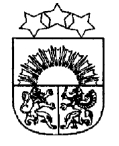 LATVIJAS  REPUBLIKA  KRĀSLAVAS  NOVADS           KRĀSLAVAS  NOVADA  DOMEReģ. Nr. 90001267487Rīgas iela 51, Krāslava, Krāslavas nov., LV-5601. Tālrunis +371 65624383, fakss +371 65681772e-pasts: dome@kraslava.lvKrāslavāSĒDES PROTOKOLS2020.gada 22.oktobrī                                                                                                          Nr.21Sēde sasaukta  Krāslavas novada domē,Rīgas ielā 51, Krāslavā, plkst.1400Sēdi atklāj plkst.1400Sēdi vada – novada domes priekšsēdētājs Gunārs UpenieksSēdi protokolē – lietvede Ārija LeonovičaPiedalāsDeputāti:  Valentīna Bārtule, Vera Bīriņa, Jāzeps Dobkevičs, Aleksandrs Jevtušoks, Raimonds Kalvišs, Viktorija Lene, Antons Ļaksa, Gunārs Svarinskis, Jānis Tukāns, Gunārs Upenieks, Ēriks Zaikovskis, Dmitrijs Zalbovičs.Nepiedās - Vjačeslavs Aprups (attaisnojošs iemesls), Aleksandrs Savickis (attaisnojošs iemesls), Janīna Vanaga (attaisnojošs iemesls).Pašvaldības administrācijas darbinieki:I.Vorslova, ekonomiste;V.Aišpurs, izpilddirektora 1.vietnieks;J.Križanovska, galvenā grāmatvede;E.Ciganovičs, juriskonsults;I.Skerškāns, zemes lietu speciālists;I.Tārauds, juriskonsults;L.Miglāne, Izglītības pārvaldes vadītāja;E.Škutāne, informatīvā izdevuma “Krāslavas Vēstis” redaktore;I.Kokina, NĪN administratore.Sēdes vadītājs G.Upenieks piedāvā veikt izmaiņas sēdes darba kārtībā un papildināt ar:papildjautājumu Nr.7 „Par sociālā dzīvokļa statusa piešķiršanu”;papildjautājumu Nr.8 „Par materiālās palīdzības piešķiršanu”;papildjautājumu Nr.9 „Par finansējuma piešķiršanu Krāslavas novada centrālajai bibliotēkai”;papildjautājumu Nr.10 „Par nekustamo īpašumu nosacīto cenu”;papildjautājumu Nr.11 „Par nekustamā īpašuma nodokļa parāda un nokavējuma naudas piedziņu bezstrīda kārtībā”;papildjautājumu Nr.12 „Par Krāslavas novada pašvaldības nekustamā īpašuma atsavināšanu”;papildjautājumu Nr.13 „Par Krāslavas novada pašvaldības nekustamā īpašuma “Mežceļi” nodošanu bez atlīdzības valsts īpašumā”;papildjautājumu Nr.14 „Par pamatkapitāla palielināšanu”;papildjautājumu Nr.15 „Par nekustamā īpašuma – daļas no zemes gabala Dārza ielā 1B, Krāslavā, Krāslavas novadā, nomas tiesībām”;papildjautājumu Nr.16 „Par aizņēmumu projekta “Jalovecka ielas posma pārbūve Krāslavā” realizācijai”;papildjautājumu Nr.17 „Par aizņēmumu Latvijas, Lietuvas un Baltkrievijas pārrobežu sadarbības programmas Eiropas kaimiņattiecību instrumenta ietvaros 2014.- 2020.gadam projekta  ENI-LLB-1-016 “Kulinārā mantojuma un tradicionālo amatniecības prasmju saglabāšana un popularizēšana” īstenošanai”;papildjautājumu Nr.18 „Par pārtikas paku nodrošināšanu”;papildjautājumu Nr.19 „Par atvaļinājuma izmantošanu”.Deputātiem iebildumu un citu priekšlikumu nav.Balso par domes sēdes darba kārtību ar papildinājumiem.Vārdiskais balsojums:par – V.Bārtule, V.Bīriņa, J.Dobkevičs, A.Jevtušoks, R.Kalvišs, V.Lene, A.Ļaksa,          G.Svarinskis, J.Tukāns, G.Upenieks, Ē.Zaikovskis, D.Zalbovičspret - navatturas – navAtklāti balsojot, par – 12, pret – nav, atturas – nav, Krāslavas novada dome nolemj:	Apstiprināt domes sēdes darba kārtību ar papildinājumiem.Darba kārtība:Dzīvokļu jautājumiPar deklarētās dzīvesvietas ziņu anulēšanuAdresācijas jautājumiZemes jautājumiPar zemes vienību sadalīšanuPar Krāslavas novada Robežnieku pagasta pārvaldes Skuķu sociālās aprūpes centra vadītājas atbrīvošanu no amataPar sociālā dzīvokļa statusa piešķiršanuPar materiālās palīdzības piešķiršanuPar finansējuma piešķiršanu Krāslavas novada centrālajai bibliotēkaiPar nekustamo īpašumu nosacīto cenuPar nekustamā īpašuma nodokļa parāda un nokavējuma naudas piedziņu bezstrīda kārtībāPar Krāslavas novada pašvaldības nekustamā īpašuma atsavināšanuPar Krāslavas novada pašvaldības nekustamā īpašuma “Mežceļi” nodošanu bez atlīdzības valsts īpašumāPar pamatkapitāla palielināšanuPar nekustamā īpašuma – daļas no zemes gabala Dārza ielā 1B, Krāslavā, Krāslavas novadā, nomas tiesībāmPar aizņēmumu projekta “Jalovecka ielas posma pārbūve Krāslavā” realizācijaiPar aizņēmumu Latvijas, Lietuvas un Baltkrievijas pārrobežu sadarbības programmas Eiropas kaimiņattiecību instrumenta ietvaros 2014.- 2020.gadam projekta  ENI-LLB-1-016 “Kulinārā mantojuma un tradicionālo amatniecības prasmju saglabāšana un popularizēšana” īstenošanaiPar pārtikas paku nodrošināšanuPar atvaļinājuma izmantošanu1.§Dzīvokļu jautājumiZiņo: G.UpenieksBalso par lēmuma projektu kopumā.Vārdiskais balsojums:par – V.Bārtule, V.Bīriņa, J.Dobkevičs, A.Jevtušoks, R.Kalvišs, V.Lene, A.Ļaksa,          G.Svarinskis, J.Tukāns, G.Upenieks, Ē.Zaikovskis, D.Zalbovičspret - navatturas – navAtklāti balsojot, par – 12, pret – nav, atturas – nav, Krāslavas novada dome nolemj:Pamatojoties uz likuma “Par palīdzību dzīvokļa jautājumu risināšanā” 24.pantu un Krāslavas novada pašvaldības saistošo noteikumu Nr.2018/11 “Par palīdzību dzīvokļu jautājumu risināšanā Krāslavas novadā” 10.4., 11.3. un 13.punktu, reģistrēt dzīvojamo telpu apmaiņas reģistrā Polinu K[..],[..], deklarētā dzīvesvieta – [..], Kalniešu pagasts, Krāslavas novads; Pamatojoties uz likuma “Par palīdzību dzīvokļa jautājumu risināšanā” 7.pantu un Krāslavas novada pašvaldības saistošo noteikumu Nr.2018/11 “Par palīdzību dzīvokļu jautājumu risināšanā Krāslavas novadā” 10.1., 11.1. un 13.punktu, reģistrēt dzīvojamo telpu  palīdzības reģistrā Jevgeniju F[..],[..], deklarētā dzīvesvieta – Raiņa [..], Krāslava.Pamatojoties uz likuma “Par palīdzību dzīvokļa jautājumu risināšanā” 7.pantu un Krāslavas novada pašvaldības saistošo noteikumu Nr.2018/11 “Par palīdzību dzīvokļu jautājumu risināšanā Krāslavas novadā” 10.1., 11.2. un 13.punktu, reģistrēt dzīvojamo telpu  palīdzības reģistrā personām, kuras nodrošināmas ar palīdzību pirmām kārtām Kristīni U[..],[..], deklarētā dzīvesvieta – “[..], Šķeltovas pagasts, Aglonas novads.Pamatojoties uz likuma “Par palīdzību dzīvokļa jautājumu risināšanā” 11.pantu un Krāslavas novada pašvaldības saistošo noteikumu Nr.2018/11 „Par palīdzību dzīvokļu jautājumu risināšanā Krāslavas novadā” 30.2.2. apakšpunktu, piešķirt Lijai G[..],[..], deklarētā dzīvesvieta – [..], Kombuļi, Kombuļu pagasts, Krāslavas novads, 2-istabu dzīvokli Nr. [..] Raiņa ielā [..], Krāslavā, kop.pl. 53,80 m2, ģimenes sastāvs – [..] cilvēki. Izslēgt Liju G[..] no dzīvojamo telpu palīdzības reģistra.Lēmumu var apstrīdēt viena mēneša laikā no tā spēkā stāšanās dienas Administratīvās rajona tiesas Rēzeknes tiesu namā Atbrīvošanas alejā 88, Rēzeknē, LV-4601.Lēmuma projekta iesniedzējs:Domes priekšsēdētājs G.UpenieksLēmuma projekta sagatavotājs:Dzīvokļu komisija2.§Par deklarētās dzīvesvietas ziņu anulēšanuZiņo: G.UpenieksVārdiskais balsojums:par – V.Bārtule, V.Bīriņa, J.Dobkevičs, A.Jevtušoks, R.Kalvišs, V.Lene, A.Ļaksa,          G.Svarinskis, J.Tukāns, G.Upenieks, Ē.Zaikovskis, D.Zalbovičspret - navatturas – navAtklāti balsojot, par – 12, pret – nav, atturas – nav, Krāslavas novada dome nolemj:Pamatojoties uz LR Dzīvesvietas deklarēšanas likuma 12.panta pirmās daļas 2.punktu, anulēt ziņas par deklarēto dzīvesvietu Krāslavas novada pašvaldībā personai, kurai nav tiesiska pamata dzīvot deklarētajā dzīvesvietā:Janīnai B[..], Rēzeknes ielā 6-10, Krāslavā.Lēmuma projekta iesniedzējsDomes priekšsēdētājs G. UpenieksLēmuma projektu sagatavotājsDomes administratore-lietvede S.Sergejeva				3.§Adresācijas jautājumiZiņo: G.UpenieksBalso par lēmuma projektu kopumā.Vārdiskais balsojums:par – V.Bārtule, V.Bīriņa, J.Dobkevičs, A.Jevtušoks, R.Kalvišs, V.Lene, A.Ļaksa,          G.Svarinskis, J.Tukāns, G.Upenieks, Ē.Zaikovskis, D.Zalbovičspret - navatturas – navAtklāti balsojot, par – 12, pret – nav, atturas – nav, Krāslavas novada dome nolemj:1. Sakarā ar Krāslavas novada pašvaldībai piekritīgās zemes vienības ar kadastra apzīmējumu 6001-002-1322 reģistrāciju zemesgrāmatā, saskaņā ar likuma „Par pašvaldībām” 21. pantu, piešķirt Krāslavas novada Krāslavas pilsētas zemes īpašumam ar kadastra Nr.6001-002-1322, kura sastāvā ir zemes vienība ar kadastra apzīmējumu 6001-002-1322, nosaukumu „Persteņa ezers”.2. Sakarā ar Krāslavas novada pašvaldībai piekritīgās zemes vienības ar kadastra apzīmējumu 6096-002-0057 reģistrāciju zemesgrāmatā, saskaņā ar likuma „Par pašvaldībām” 21. pantu, piešķirt Krāslavas novada Ūdrīšu pagasta zemes īpašumam ar kadastra Nr.6096-002-0057, kura sastāvā ir zemes vienība ar kadastra apzīmējumu 6096-002-0057, nosaukumu „Stoliņi”.3. Sakarā ar Krāslavas novada pašvaldībai piekritīgās zemes vienības ar kadastra apzīmējumu 6084-005-0096 reģistrāciju zemesgrāmatā, saskaņā ar likuma „Par pašvaldībām” 21. pantu, piešķirt Krāslavas novada Piedrujas pagasta zemes īpašumam ar kadastra Nr.6084-005-0096, kura sastāvā ir zemes vienība ar kadastra apzīmējumu 6084-005-0096, nosaukumu „Panniņas”.4. Sakarā ar Krāslavas novada pašvaldībai piekritīgās zemes vienības ar kadastra apzīmējumu 6086-008-0087 reģistrāciju zemesgrāmatā, sadalīt zemes īpašumu ar kadastra Nr.6084-006-0199 nodalot zemes vienību ar kadastra apzīmējumu 6086-008-0087. Saskaņā ar likuma „Par pašvaldībām” 21.pantu, piešķirt Krāslavas novada Robežnieku pagasta jaunizveidotajam zemes īpašumam, kura sastāvā ir zemes vienība ar kadastra apzīmējumu 6086-008-0087, nosaukumu „Medņi”.5. Sakarā ar Krāslavas novada pašvaldībai piekritīgās zemes vienības ar kadastra apzīmējumu 6074-006-0195 reģistrāciju zemesgrāmatā, saskaņā ar likuma „Par pašvaldībām” 21. pantu, piešķirt Krāslavas novada Kombuļu pagasta zemes īpašumam ar kadastra Nr.6074-006-0195, kura sastāvā ir zemes vienība ar kadastra apzīmējumu 6074-006-0195, nosaukumu „Mazsaliņas”.6. Pamatojoties uz zemes īpašnieces Sarmītes S[..] pilnvarotās personas Annas O[..]15.09.2020. iesniegumu, sakarā ar zemes īpašuma „Upeslīči”, kadastra Nr.6048-005-0138, sadalīšanu un zemes vienības ar kadastra apzīmējumu 6048-002-0262 atdalīšanu, saskaņā ar likuma „Par pašvaldībām” 21.pantu, piešķirt Krāslavas novada Aulejas pagasta jaunizveidotajam zemes īpašumam, kura sastāvā ir zemes vienība ar kadastra apzīmējumu 6048-002-0262, nosaukumu „Pīpenes”.7. Pamatojoties uz zemes īpašnieces Veltas J[..] 05.10.2020. iesniegumu, sakarā ar zemes īpašuma „Kauguru mājas”, kadastra Nr.6048-002-0089, sadalīšanu un zemes vienības ar kadastra apzīmējumu 6048-002-0089 atdalīšanu, saskaņā ar likuma „Par pašvaldībām” 21.pantu, piešķirt Krāslavas novada Aulejas pagasta jaunizveidotajam zemes īpašumam, kura sastāvā ir zemes vienība ar kadastra apzīmējumu 6048-002-0089, nosaukumu „Pumpuri”.8. Pamatojoties uz zemes īpašnieka Anatolija Ļ[..] 28.09.2020. iesniegumu, sakarā ar zemes īpašuma „Dainas”, kadastra Nr.6086-001-0023, sadalīšanu un zemes vienību ar kadastra apzīmējumiem 6086-001-0012 un 6086-005-0041 atdalīšanu, saskaņā ar likuma „Par pašvaldībām” 21.pantu, piešķirt Krāslavas novada Robežnieku pagasta jaunizveidotajam zemes īpašumam, kura sastāvā ir zemes vienība ar kadastra apzīmējumu 6086-001-0012, nosaukumu „Vecmeži”, bet jaunizveidotajam zemes īpašumam, kura sastāvā ir zemes vienība ar kadastra apzīmējumu 6086-005-0041, nosaukumu „Jaunmeži”.Lēmuma projekta iesniedzējs:Domes priekšsēdētājs G.UpenieksLēmuma projekta sagatavotājs:Zemes lietu speciālists I.Skerškāns4.§Zemes jautājumiZiņo: G.UpenieksBalso par lēmuma projektu bez 19.punkta.Vārdiskais balsojums:par – V.Bārtule, V.Bīriņa, J.Dobkevičs, A.Jevtušoks, R.Kalvišs, V.Lene, A.Ļaksa,          G.Svarinskis, J.Tukāns, G.Upenieks, Ē.Zaikovskis, D.Zalbovičspret - navatturas – navAtklāti balsojot, par – 12, pret – nav, atturas – nav, Krāslavas novada dome nolemj:1. Pamatojoties uz Ernesta J[..] 06.10.2020. iesniegumu, pagarināt 2015.gada 1.oktobra Aulejas pagasta lauku apvidus zemes nomas līgumu (reģ. Nr.210) uz 6 gadiem, nosakot nomas maksu atbilstoši Krāslavas novada domes apstiprinātam nomas pakalpojumu maksas cenrādim, saskaņā ar MK noteikumu Nr.350 „Publiskas personas zemes nomas un apbūves tiesības noteikumi” 30.4.punktu. Zemes lietošanas mērķis – zeme, uz kuras galvenā saimnieciskā darbība ir lauksaimniecība (kods 0101).2. Pamatojoties uz Jāņa M[..] 15.09.2020. iesniegumu, grozīt 25.09.2009. Izvaltas pagasta lauku apvidus zemes nomas līgumu Nr.8. Samazināt Jānim M[..], personas kods [..], iznomātās zemes platību, atstājot nomas lietošanā zemes vienības ar kadastra apzīmējumu 6064-002-0069 daļu 5,7 ha platībā saskaņā ar grafisko pielikumu, kā arī izbeigt Jānim M[..], personas kods [..], nomas tiesības uz zemes vienību ar kadastra apzīmējumu 6064-002-0070 Krāslavas novada Izvaltas pagastā. Noteikt nomas maksu par zemes vienības ar kadastra apzīmējumu 6064-002-0069 daļu 5,7 ha platībā 0,5% apmērā no zemes kadastrālās vērtības gadā, saskaņā ar MK noteikumu Nr.350 „Publiskas personas zemes nomas un apbūves tiesības noteikumi” 30.2.punktu. Zemes lietošanas mērķis – zeme, uz kuras galvenā saimnieciskā darbība ir lauksaimniecība (kods 0101).3. Pamatojoties uz Mārtiņa L[..] 05.10.2020. iesniegumu, iznomāt Mārtiņam L[..], personas kods [..], dzīvo Krāslavas novadā, Skaistas pagastā, s[..]” Krāslavas novada pašvaldībai piekritīgās zemes vienības 3,9 ha platībā ar kadastra apzīmējumu 6078-002-0047, 2,1 ha platībā ar kadastra apzīmējumu 6078-002-0161 un 1,8 ha platībā ar kadastra apzīmējumu 6078-002-0221 Krāslavas novada Krāslavas pagastā uz 30 gadiem, nosakot nomas maksu 0,5% apmērā no zemes kadastrālās vērtības gadā, saskaņā ar MK noteikumu Nr.350 „Publiskas personas zemes nomas un apbūves tiesības noteikumi” 30.2.punktu. Zemes lietošanas mērķis – zeme, uz kuras galvenā saimnieciskā darbība ir lauksaimniecība (kods 0101).4. Pamatojoties uz Nikolaja J[..] 07.09.2020. iesniegumu, pagarināt 2012.gada 16.aprīļa Kalniešu pagasta lauku apvidus zemes nomas līgumu (reģ. Nr.181) uz 6 gadiem, nosakot nomas maksu atbilstoši Krāslavas novada domes apstiprinātam nomas pakalpojumu maksas cenrādim, saskaņā ar MK noteikumu Nr.350 „Publiskas personas zemes nomas un apbūves tiesības noteikumi” 30.4.punktu. Zemes lietošanas mērķis – zeme, uz kuras galvenā saimnieciskā darbība ir lauksaimniecība (kods 0101).5. Pamatojoties uz Valda J[..] 17.09.2020. iesniegumu, pagarināt 2015.gada 24.septembra Kalniešu pagasta zemes nomas līgumu (reģ. Nr.265) uz 25 gadiem, nosakot nomas maksu nosakot nomas maksu 1,5% apmērā no zemes kadastrālās vērtības gadā, piemērojot koeficientu 1,5, saskaņā ar MK noteikumu Nr.350 „Publiskas personas zemes nomas un apbūves tiesības noteikumi” 17.punktu, 22.1.punktu. Zemes lietošanas mērķis – zeme, uz kuras galvenā saimnieciskā darbība ir lauksaimniecība (kods 0101).6. Pamatojoties uz Oļega G[..] 17.09.2020. iesniegumu, pagarināt 2015.gada 22.oktobra Kalniešu pagasta lauku apvidus zemes nomas līgumu (reģ. Nr.231) uz 25 gadiem, nosakot nomas maksu 0,5% apmērā no zemes kadastrālās vērtības gadā, saskaņā ar MK noteikumu Nr.350 „Publiskas personas zemes nomas un apbūves tiesības noteikumi” 30.2.punktu. Zemes lietošanas mērķis – zeme, uz kuras galvenā saimnieciskā darbība ir mežsaimniecība (kods 0201).7. Pamatojoties uz Aleksandra I[..] 17.09.2020. iesniegumu, pagarināt 2011.gada 28.decembra Kalniešu pagasta lauku apvidus zemes nomas līgumu (reģ. Nr.177), 2011.gada 28.decembra Kalniešu pagasta lauku apvidus zemes nomas līgumu (reģ. Nr.176) un 2011.gada 28.decembra Kalniešu pagasta lauku apvidus zemes nomas līgumu (reģ. Nr.173) uz 20 gadiem, nosakot nomas maksu 0,5% apmērā no zemes kadastrālās vērtības gadā, saskaņā ar MK noteikumu Nr.350 „Publiskas personas zemes nomas un apbūves tiesības noteikumi” 30.2.punktu. Zemes lietošanas mērķis – zeme, uz kuras galvenā saimnieciskā darbība ir lauksaimniecība (kods 0101).8. Pamatojoties uz Ināras I[..] 05.10.2020. iesniegumu, pagarināt 2015.gada 26.novembra Kalniešu pagasta lauku apvidus zemes nomas līgumu (reģ. Nr.256) uz 25 gadiem, nosakot nomas maksu 0,5% apmērā no zemes kadastrālās vērtības gadā, saskaņā ar MK noteikumu Nr.350 „Publiskas personas zemes nomas un apbūves tiesības noteikumi” 30.2.punktu. Zemes lietošanas mērķis – zeme, uz kuras galvenā saimnieciskā darbība ir lauksaimniecība (kods 0101).9. Sakarā ar Marijas A[..] nāvi, lauzt 2007.gada 2.janvāra Kalniešu pagasta lauku apvidus zemes nomas līgumu Nr.114. Izbeigt Marijai A[..], personas kods [..], nomas tiesības uz zemes vienībām ar kadastra apzīmējumiem 6068-004-0188 un 6068-007-0162 Krāslavas novada Kalniešu pagastā.10. Pamatojoties uz Ruslana A[..] 05.10.2020. iesniegumu, iznomāt Ruslanam A[..], personas kods [..], dzīvo Krāslavas novadā, Kalniešu pagastā, [..], Krāslavas novada pašvaldībai piekritīgas zemes vienības 2,4 ha platībā ar kadastra apzīmējumu 6068-002-0188 un 4,9 ha platībā ar kadastra apzīmējumu 6068-007-0162 Krāslavas novada Kalniešu pagastā uz 30 gadiem, nosakot nomas maksu 0,5% apmērā no zemes kadastrālās vērtības gadā, saskaņā ar MK noteikumu Nr.350 „Publiskas personas zemes nomas un apbūves tiesības noteikumi” 30.2.punktu. Zemes lietošanas mērķis – zeme, uz kuras galvenā saimnieciskā darbība ir lauksaimniecība (kods 0101).11. Pamatojoties uz Oksanas N[..] 16.09.2020. iesniegumu (e-pasts: [..]@mail.ru), pagarināt 2015.gada 1.novembra Piedrujas pagasta lauku apvidus zemes nomas līgumu Nr.277/2015 (reģ. Nr.238) uz 25 gadiem, nosakot nomas maksu 0,5% apmērā no zemes kadastrālās vērtības gadā, saskaņā ar MK noteikumu Nr.350 „Publiskas personas zemes nomas un apbūves tiesības noteikumi” 30.2.punktu. Zemes lietošanas mērķis – zeme, uz kuras galvenā saimnieciskā darbība ir lauksaimniecība (kods 0101).12. Pamatojoties uz Viktora R[..] 16.09.2020. iesniegumu (e-pasts: [..]@inbox.lv), pagarināt 2015.gada 1.novembra Piedrujas pagasta lauku apvidus zemes nomas līgumu Nr.279/2015 (reģ. Nr.241) uz 25 gadiem, nosakot nomas maksu nosakot nomas maksu 1,5% apmērā no zemes kadastrālās vērtības gadā, saskaņā ar MK noteikumu Nr.350 „Publiskas personas zemes nomas un apbūves tiesības noteikumi” 17.punktu. Zemes lietošanas mērķis – zeme, uz kuras galvenā saimnieciskā darbība ir lauksaimniecība (kods 0101).13. Pamatojoties uz Kirila S[..] 22.09.2020. iesniegumu, pagarināt 2015.gada 1.novembra Piedrujas pagasta lauku apvidus zemes nomas līgumu Nr.280/2015 (reģ. Nr.261) uz 25 gadiem, nosakot nomas maksu nosakot nomas maksu 1,5% apmērā no zemes kadastrālās vērtības gadā, piemērojot koeficientu 1,5, saskaņā ar MK noteikumu Nr.350 „Publiskas personas zemes nomas un apbūves tiesības noteikumi” 17.punktu, 22.1.punktu. Zemes lietošanas mērķis – zeme, uz kuras galvenā saimnieciskā darbība ir lauksaimniecība (kods 0101).14. Pamatojoties uz Nikolaja G[..] 21.09.2020. iesniegumu, pagarināt 2015.gada 1.novembra Piedrujas pagasta lauku apvidus zemes nomas līgumu Nr.278/2015 (reģ. Nr.236) uz 25 gadiem, nosakot nomas maksu 0,5% apmērā no zemes kadastrālās vērtības gadā, saskaņā ar MK noteikumu Nr.350 „Publiskas personas zemes nomas un apbūves tiesības noteikumi” 30.2.punktu. Zemes lietošanas mērķis – zeme, uz kuras galvenā saimnieciskā darbība ir lauksaimniecība (kods 0101).15. Pamatojoties uz Jurija Š[..] 29.09.2020. iesniegumu, pagarināt 2015.gada 1.novembra Piedrujas pagasta lauku apvidus zemes nomas līgumu Nr.276/2015 (reģ. Nr.237) uz 6 gadiem, nosakot nomas maksu atbilstoši Krāslavas novada domes apstiprinātam nomas pakalpojumu maksas cenrādim, saskaņā ar MK noteikumu Nr.350 „Publiskas personas zemes nomas un apbūves tiesības noteikumi” 30.4.punktu. Zemes lietošanas mērķis – zeme, uz kuras galvenā saimnieciskā darbība ir lauksaimniecība (kods 0101).16. Pamatojoties uz Antona P[..] 01.10.2020. iesniegumu, pagarināt 2010.gada 8.novembra Piedrujas pagasta lauku apvidus zemes nomas līgumu Nr.1/2010 (reģ. Nr.43) uz 20 gadiem, nosakot nomas maksu nosakot nomas maksu 1,5% apmērā no zemes kadastrālās vērtības gadā, saskaņā ar MK noteikumu Nr.350 „Publiskas personas zemes nomas un apbūves tiesības noteikumi” 17.punktu. Zemes lietošanas mērķis – zeme, uz kuras galvenā saimnieciskā darbība ir lauksaimniecība (kods 0101).17. Pamatojoties uz Oļega A[..] 30.09.2020. iesniegumu, iznomāt Oļegam A[..], personas kods [..], dzīvo Krāslavas novadā, Robežnieku pagastā, [..], Krāslavas novada pašvaldībai piekritīgo zemes vienību 0,35 ha platībā ar kadastra apzīmējumu 6086-005-0431 Krāslavas novada Robežnieku pagastā uz 30 gadiem, nosakot nomas maksu 0,5% apmērā no zemes kadastrālās vērtības gadā, saskaņā ar MK noteikumu Nr.350 „Publiskas personas zemes nomas un apbūves tiesības noteikumi” 30.2.punktu. Zemes lietošanas mērķis – zeme, uz kuras galvenā saimnieciskā darbība ir lauksaimniecība (kods 0101).18. Pamatojoties uz Jerenas I[..] 13.10.2020. iesniegumu, lauzt 01.06.2010. Indras pagasta lauku apvidus zemes nomas līgumu Nr.22. Izbeigt Jerenai I[..], personas kods [..], nomas tiesības uz zemes vienību ar kadastra apzīmējumu 60620060311 Krāslavas novada Indras pagastā.(atsevišķs balsojums)Pamatojoties uz Leonginas B[..] 22.09.2020. iesniegumu, pagarināt 2011.gada 22.janvari Indras pagasta lauku apvidus zemes nomas līguma Nr.6 darbības termiņu uz 20 gadiem uz zemes vienību ar kadastra apzīmējumu 60620010085, nosakot nomas maksu 0,5% apmērā no zemes kadastrālās vērtības gadā, saskaņā ar MK noteikumu Nr.350 “Publiskas personas zemes nomas un apbūves tiesības noteikumu’’ 30.2 punktu. Zemes lietošanas mērķis - zeme, uz kuras galvenā saimnieciskā darbība ir lauksaimniecība (kods 0101).Pamatojoties uz Emīlijas N[..] 15.10.2020. iesniegumu, pagarināt 2010.gada 22.novembri Indras pagasta lauku apvidus zemes nomas līguma Nr.45 darbības termiņu uz 20 gadiem uz zemes vienību ar kadastra apzīmējumu 60620040811, nosakot nomas maksu 0,5% apmērā no zemes kadastrālās vērtības gadā, saskaņā ar MK noteikumu Nr.350 “Publiskas personas zemes nomas un apbūves tiesības noteikumu’’ 30.2 punktu. Zemes lietošanas mērķis - zeme, uz kuras galvenā saimnieciskā darbība ir lauksaimniecība (kods 0101).Pamatojoties uz Mihaila P[..] 13.10.2020. iesniegumu, pagarināt 2010.gada 1.novembri Indras pagasta lauku apvidus zemes nomas līguma Nr.38-P darbības termiņu uz 20 gadiem uz zemes vienībām ar kadastra apzīmējumu 60620041054 un 60620041103, nosakot nomas maksu 0,5% apmērā no zemes kadastrālās vērtības gadā, saskaņā ar MK noteikumu Nr.350 “Publiskas personas zemes nomas un apbūves tiesības noteikumu’’ 30.2 punktu. Zemes lietošanas mērķis - zeme, uz kuras galvenā saimnieciskā darbība ir lauksaimniecība (kods 0101).Pamatojoties uz Andreja G[..] 22.09.2020. iesniegumu, pagarināt 2010.gada 20.janvāra un 2011.gada 1.janvāra Indras pagasta lauku apvidus zemes nomas līguma Nr.3-G un Nr. 22-G darbības termiņu uz 20 gadiem uz zemes vienībām ar kadastra apzīmējumu 60620070204 un 60620070205, nosakot nomas maksu 0,5% apmērā no zemes kadastrālās vērtības gadā, saskaņā ar MK noteikumu Nr.350 “Publiskas personas zemes nomas un apbūves tiesības noteikumu’’ 30.2.punktu. Zemes lietošanas mērķis - zeme, uz kuras galvenā saimnieciskā darbība ir lauksaimniecība (kods 0101) – zemes vienībai ar kadastra apzīmējumu 60620070204. Zemes lietošanas mērķis - zeme, uz kuras galvenā saimnieciskā darbība ir mežsaimniecība (kods 0201) – zemes vienībai ar kadastra apzīmējumu 60620070205.Pamatojoties uz 10.05.2002. likuma „Par interešu konflikta novēršanu valsts amatpersonu darbībā” 11.pantu, deputāts D.Zalbovičs nebalso par lēmuma projekta 19.punktu.Balso par lēmuma projekta 19.punktu.Vārdiskais balsojums:par – V.Bārtule, V.Bīriņa, J.Dobkevičs, A.Jevtušoks, R.Kalvišs, V.Lene, A.Ļaksa,          G.Svarinskis, J.Tukāns, G.Upenieks, Ē.Zaikovskis, pret - navatturas – navnebalso - D.ZalbovičsAtklāti balsojot, par – 11, pret – nav, atturas – nav, Krāslavas novada dome nolemj:19. Pamatojoties uz Dmitrija Z[..] 13.10.2020. iesniegumu, iznomāt Dmitrijam Z[..], personas kods [..], dzīvo Krāslavas novada Indras pagastā [..], Krāslavas novada pašvaldībai piekritīgo zemes vienību 4,10 ha platība ar kadastra apzīmējumu 60620060311 Krāslavas novada Indras pagastā uz 30 gadiem, nosakot nomas maksu 0,5% apmērā no zemes kadastrālās vērtības gadā, saskaņā ar MK noteikumu Nr.350 “Publiskas personas zemes nomas un apbūves tiesības noteikumu’’ 30.2 punktu. Zemes lietošanas mērķis - zeme, uz kuras galvenā saimnieciskā darbība ir lauksaimniecība (kods 0101).Lēmuma projekta iesniedzējs:Domes priekšsēdētājs G.UpenieksLēmuma projekta sagatavotājs:Zemes lietu speciālists I.Skerškāns5.§Par zemes vienību sadalīšanuZiņo: G.UpenieksBalso par lēmuma projektu kopumā.Vārdiskais balsojums:par – V.Bārtule, V.Bīriņa, J.Dobkevičs, A.Jevtušoks, R.Kalvišs, V.Lene, A.Ļaksa,          G.Svarinskis, J.Tukāns, G.Upenieks, Ē.Zaikovskis, D.Zalbovičspret - navatturas – navAtklāti balsojot, par – 12, pret – nav, atturas – nav, Krāslavas novada dome nolemj:5.1.Saskaņā ar “Zemes ierīcības likuma” 8.panta noteikumiem, atļaut sadalīt zemes vienību ar kadastra apzīmējumu 60780020233, nekustamajā īpašumā ar kadastra Nr.60780020015, “Rasas”, Krāslavas pagastā, Krāslavas novadā, un pasūtīt zemes ierīcības projektu.Pamatojums – zemes īpašnieka iesniegums, pilnvarotās personas pilnvaras kopija, zemes robežu plāna kopija.Zemes gabalu sadalīt atbilstoši pievienotajai shēmai un darba uzdevumam.5.2.Saskaņā ar “Zemes ierīcības likuma” 8.panta noteikumiem, atļaut sadalīt zemes vienību ar kadastra apzīmējumu 60010021811, Dārza ielā 41A, Krāslavā, Krāslavas novadā, un pasūtīt zemes ierīcības projektu.Pamatojums – zemes īpašnieka iesniegums, zemesgrāmatas kopija, zemes robežu plāna kopija.Zemes gabalu sadalīt atbilstoši pievienotajai shēmai un darba uzdevumam.5.3.Saskaņā ar “Zemes ierīcības likuma” 8.panta noteikumiem, atļaut sadalīt zemes vienību ar kadastra apzīmējumu 60700090412, nekustamajā īpašumā “Ezerlejas”, Kaplavas pagastā, Krāslavas novadā, un pasūtīt zemes ierīcības projektu.Pamatojums –zemes īpašnieka iesniegums, zemes robežu plāna kopija.Zemes gabalu sadalīt atbilstoši pievienotajai shēmai un darba uzdevumam.Lēmuma projekta iesniedzējs:Domes priekšsēdētājs G.UpenieksLēmuma projektu sagatavotājs:Būvvaldes vadītāja I.Danovska6.§Par Krāslavas novada Robežnieku pagasta pārvaldes Skuķu sociālās aprūpes centra vadītājas atbrīvošanu no amataZiņo: G.UpenieksVārdiskais balsojums:par – V.Bārtule, V.Bīriņa, J.Dobkevičs, A.Jevtušoks, R.Kalvišs, V.Lene, A.Ļaksa,          G.Svarinskis, J.Tukāns, G.Upenieks, Ē.Zaikovskis, D.Zalbovičspret - navatturas – navAtklāti balsojot, par – 12, pret – nav, atturas – nav, Krāslavas novada dome nolemj:Pamatojoties uz likuma “Par pašvaldībām” 21.panta pirmās daļas 9.punktu, Krāslavas novada Robežnieku pagasta pārvaldes Skuķu sociālās aprūpes centra vadītājas Konstancijas Kirsanovas iesniegumu, ar 2020.gada 31.decembri atbrīvot Konstanciju Kirsanovu no Krāslavas novada Robežnieku pagasta pārvaldes Skuķu sociālās aprūpes centra vadītājas amata.Lēmuma projekta iesniedzējs:Domes priekšsēdētājs G.UpenieksLēmuma projektu sagatavoja:Domes vecākais juriskonsults E.Ciganovičs7.§Par sociālā dzīvokļa statusa piešķiršanuZiņo: G.UpenieksBalso par lēmuma projektu kopumā.Vārdiskais balsojums:par – V.Bārtule, V.Bīriņa, J.Dobkevičs, A.Jevtušoks, R.Kalvišs, V.Lene, A.Ļaksa,          G.Svarinskis, J.Tukāns, G.Upenieks, Ē.Zaikovskis, D.Zalbovičspret - navatturas – navAtklāti balsojot, par – 12, pret – nav, atturas – nav, Krāslavas novada dome nolemj:7.1.Saskaņā ar likuma „Par sociālajiem dzīvokļiem un sociālajām mājām” 10.panta pirmo daļu un 11.panta otro daļu, 19.05.1994. likuma "Par pašvaldībām"  15.panta pirmās daļas 9.punktu: Ar 2020.gada 1.novembri noteikt dzīvoklim Nr. [..], Vienības ielā 12, Krāslavā, sociālā dzīvokļa statusu  uz 6 mēnešiem.Segt no sociālā budžeta līdzekļiem (kods 10.700), sadaļa 640 „Pārējie pabalsti” maksu par apkuri un īri 100% apmērā dzīvoklim Nr. [..], Vienības ielā 12,  Krāslavā.Sabiedrībai ar ierobežotu atbildību “Krāslavas nami”  noslēgt sociālā dzīvokļa īres līgumu  dzīvoklim Nr. [..], Vienības ielā 12, ar dzīvokļa īrnieku Arturu Š[..].7.2.Saskaņā ar likuma „Par sociālajiem dzīvokļiem un sociālajām mājām” 10.panta pirmo daļu un 11.panta otro daļu, 19.05.1994. likuma "Par pašvaldībām"  15. panta pirmās daļas 9.punktu: Ar 2020.gada 1.novembri noteikt dzīvoklim Nr. [..], N.Rancāna ielā 16,  Krāslavā, sociālā dzīvokļa statusu  uz 6 mēnešiem.Segt no sociālā budžeta līdzekļiem (kods 10.700), sadaļa 640 „Pārējie pabalsti” maksu par apkuri 50% apmērā dzīvoklim Nr. [..], N.Rancāna ielā 16,  Krāslavā.Sabiedrībai ar ierobežotu atbildību “Krāslavas nami”  noslēgt sociālā dzīvokļa īres līgumu  dzīvoklim Nr. [..], N.Rancāna ielā 16,  Krāslavā, ar dzīvokļa īrnieci Jeļenu G[..].Lēmuma projekta iesniedzējs:Finanšu komitejaSociālo un veselības aizsardzības lietu komiteja8.§Par materiālās palīdzības piešķiršanuZiņo: G.UpenieksBalso par lēmuma projektu kopumā.Vārdiskais balsojums:par – V.Bārtule, V.Bīriņa, J.Dobkevičs, A.Jevtušoks, R.Kalvišs, V.Lene, A.Ļaksa,          G.Svarinskis, J.Tukāns, G.Upenieks, Ē.Zaikovskis, D.Zalbovičspret - navatturas – navAtklāti balsojot, par – 12, pret – nav, atturas – nav, Krāslavas novada dome nolemj:8.1.Pamatojoties uz likuma „Par pašvaldībām” 15.panta pirmās daļas 7.punktu, Krāslavas novada Indras pagasta pārvaldei apmaksāt elektroenerģijas pieslēgumu dzīvoklim Jubilejas ielā [..], Indrā, Indras pagastā, Krāslavas novadā, kas iedalīts Anželai K[..], personas kods [..]. Apmaksu veikt no Indras pagasta pārvaldes sociālā budžeta līdzekļiem saskaņā ar iesniegto rēķinu.8.2.1. Pamatojoties uz likuma „Par pašvaldībām” 15.panta pirmās daļas 7.punktu, piešķirt Janīnai R[..], personas kods [..], vienreizēju materiālu palīdzību EUR 100,00 (viens simts euro, 00 euro centi) apmērā ārstniecības izdevumu segšanai.2. Pabalstu pārskaitīt pieprasītājas norādītajā kontā.Lēmuma projekta iesniedzējs:Finanšu komitejaSociālo un veselības aizsardzības lietu komiteja9.§Par finansējuma piešķiršanu Krāslavas novada centrālajai bibliotēkaiZiņo: G.UpenieksVārdiskais balsojums:par – V.Bārtule, V.Bīriņa, J.Dobkevičs, A.Jevtušoks, R.Kalvišs, V.Lene, A.Ļaksa,          G.Svarinskis, J.Tukāns, G.Upenieks, Ē.Zaikovskis, D.Zalbovičspret - navatturas – navAtklāti balsojot, par – 12, pret – nav, atturas – nav, Krāslavas novada dome nolemj:	Piešķirt finansējumu Krāslavas novada centrālajai bibliotēkai  240,00 EUR apmērā Nacionālā kultūras centra izdotās mākslas vēsturnieces Dainas Kraukles grāmatu “Dienvidlatgalē austās segas” iegādei novada 12 bibliotēkām.Lēmuma projekta iesniedzējs un sagatavotājs:Finanšu komitejaIzglītības, kultūras un sporta jautājumu komiteja10.§Par nekustamo īpašumu nosacīto cenuZiņo: G.UpenieksBalso par lēmuma projektu kopumā.Vārdiskais balsojums:par – V.Bārtule, V.Bīriņa, J.Dobkevičs, A.Jevtušoks, R.Kalvišs, V.Lene, A.Ļaksa,          G.Svarinskis, J.Tukāns, G.Upenieks, Ē.Zaikovskis, D.Zalbovičspret - navatturas – navAtklāti balsojot, par – 12, pret – nav, atturas – nav, Krāslavas novada dome nolemj:            Pamatojoties uz Publiskas personas mantas atsavināšanas likuma 8.panta trešo daļu, Privatizācijas komisijas 2020.gada 16.oktobra lēmumu (protokols Nr.9) un Izsoļu komisijas 2020.gada 19.oktobra lēmumu (protokols Nr.60):1. Apstiprināt Krāslavas novada pašvaldībai piederošā nekustamā īpašuma ,,Laimdotas” – divu zemes gabalu 0,2854 ha platībā, Piedrujas pagastā, Krāslavas novadā (kadastra apzīmējumi  6084 003 0292, 6084 003 0299) nosacīto cenu EUR 400,00 (četri simti euro, 00 centi) apmērā.2. Apstiprināt Krāslavas novada pašvaldībai piederošā nekustamā īpašuma ,,Vārpas” – zemes gabala 4,05 ha platībā, Robežnieku pagastā, Krāslavas novadā (kadastra apzīmējums  6086 006 0254) nosacīto cenu EUR 3700,00 (trīs tūkstoši septiņi simti euro, 00 centi) apmērā.3. Apstiprināt Krāslavas novada pašvaldībai piederošā nekustamā īpašuma – zemes gabala 302 m2 platībā, Kaplavas ielā 29, Krāslavā, Krāslavas novadā (kadastra apzīmējums  6001 002 0828) nosacīto cenu EUR 700,00 (septiņi simti euro, 00 centi) apmērā.4. Apstiprināt Krāslavas novada pašvaldībai piederošā nekustamā īpašuma – dzīvokļa Nr.9, Aronsona ielā 14, Krāslavā, ar kopējo platību 70,5 m2  un pie dzīvokļa īpašuma piederošām kopīpašuma 7050/511455 domājamām daļām no būves un zemes  (kadastra numurs 6001 900 2757) nosacīto cenu EUR 3400,00 (trīs tūkstoši četri simti euro, 00 centi) apmērā.5. Apstiprināt Krāslavas novada pašvaldībai piederošā nekustamā īpašuma – dzīvokļa Nr.30, Vienības ielā 12, Krāslavā, ar kopējo platību 51 m2  un pie dzīvokļa īpašuma piederošām kopīpašuma 5100/394343 domājamām daļām no būves un zemes  (kadastra numurs 6001 900 2755) nosacīto cenu EUR 2700,00 (divi tūkstoši septiņi simti euro, 00 centi) apmērā.  6. Apstiprināt Krāslavas novada pašvaldībai piederošā nekustamā īpašuma – dzīvokļa Nr.31, Podnieku ielā 22, Krāslavā, ar kopējo platību 55,3 m2  un pie dzīvokļa īpašuma piederošām kopīpašuma 5500/447335 domājamām daļām no būves un zemes  (kadastra numurs 6001 900 2756) nosacīto cenu EUR 3400,00 (trīs tūkstoši četri simti euro, 00 centi) apmērā.7. Apstiprināt Krāslavas novada pašvaldībai piederošā nekustamā īpašuma – zemes gabala 620 m2 platībā, trīs dzīvokļu dzīvojamās mājas ar kopējo platību 134 m2 un palīgēkas 44,8 m2 platībā, Lāčplēša ielā 1, Krāslavā  (kadastra numurs 6001 001 0254) nosacīto cenu EUR 3300,00 (trīs tūkstoši trīs simti euro, 00 centi) apmērā.Lēmuma projekta iesniedzējs:Finanšu komitejaLēmuma projektu sagatavotājs:Izpilddirektora 1.vietnieks V.Aišpurs11.§Par nekustamā īpašuma nodokļa parāda un nokavējuma naudas piedziņu bezstrīda kārtībāZiņo: G.UpenieksVārdiskais balsojums:par – V.Bārtule, V.Bīriņa, J.Dobkevičs, A.Jevtušoks, R.Kalvišs, V.Lene, A.Ļaksa,          G.Svarinskis, J.Tukāns, G.Upenieks, Ē.Zaikovskis, D.Zalbovičspret - navatturas – navAtklāti balsojot, par – 12, pret – nav, atturas – nav, Krāslavas novada dome nolemj:Pamatojoties uz likuma „Par nekustamā īpašuma nodokli” 9.panta pirmo un otro daļu, likuma „Par nodokļiem un nodevām” 15.panta pirmās daļas 2.punktu, 18.panta pirmās daļas 11.punktu, 26.panta pirmo daļu, Administratīvā procesa likuma 65.panta pirmo daļu, 358.panta otro daļu, 359.panta pirmās daļas 3.punktu, 360.panta pirmo daļu, 361.panta pirmo daļu, 366.pantu, 367.pantu, Civilprocesa likuma 539.panta otrās daļas 2.punktu, 540.panta 3.punktu:Piedzīt bezstrīda kārtībā nekustamā īpašuma nodokļa pamatparādu un nokavējuma naudu saskaņā ar pielikumu Nr.1, piedziņu vēršot uz nodokļa parādnieku finanšu līdzekļiem un tiem piederošo kustamo un nekustamo īpašumu.Lēmums – izpildrīkojums stājas spēkā ar tā paziņošanas brīdi adresātam.Lēmumu – izpildrīkojumu nosūtīt izpildei zvērinātam tiesu izpildītājam.Pamatojoties uz LR likuma „Par nodokļiem un nodevām” 29.panta otro daļu, gadījumos, kad piedzenot nekustamā īpašuma nodokļa parādu, nodokļa parāda apmērs uz piedziņas brīdi ir pieaudzis, piedzīt nodokļa parāda pilnu apmēru, tai skaitā pieaugušo nokavējuma naudas apmēru.Saskaņā ar Administratīvā procesa likuma 363.pantu, par izpildiestādes darbībām, kas vērstas uz administratīvā akta piespiedu izpildi un kura neatbilst Administratīvā procesa likuma 40.nodaļas  noteikumiem (izpildes vispārējie noteikumi), privātpersonai ir tiesības septiņu dienu laikā no dienas, kad privātpersona ir uzzinājusi par izpildiestādes darbību, iesniegt sūdzību Administratīvās rajona tiesas Rēzeknes tiesu namā (Atbrīvošanas alejā 88, Rēzeknē, LV- 4601). Sūdzības iesniegšana neaptur šī lēmuma-izpildrīkojuma darbību. Pielikumā: Nekustamā īpašuma nodokļa parādnieku saraksts uz 4.lpp.Lēmuma projekta iesniedzējs: Finanšu komitejaLēmuma projektu sagatavotājs:NĪN administratore I.Kokina,Juriskonsulte K.Smoļakova12.§Par Krāslavas novada pašvaldības nekustamā īpašuma atsavināšanuZiņo: G.UpenieksBalso par lēmuma projektu kopumā.Vārdiskais balsojums:par – V.Bārtule, V.Bīriņa, J.Dobkevičs, A.Jevtušoks, R.Kalvišs, V.Lene, A.Ļaksa,          G.Svarinskis, J.Tukāns, G.Upenieks, Ē.Zaikovskis, D.Zalbovičspret - navatturas – navAtklāti balsojot, par – 12, pret – nav, atturas – nav, Krāslavas novada dome nolemj:12.1.Pamatojoties uz likumu „Par valsts un pašvaldību zemes īpašuma tiesībām un to nostiprināšanu zemesgrāmatās”, likuma „Par pašvaldībām” 21.panta pirmās daļas 17.punktu, Publiskas personas mantas atsavināšanas likuma 4.panta pirmo daļu un ceturtās daļas 8.punktu, 5.panta pirmo daļu:Ierakstīt zemesgrāmatā uz Krāslavas novada pašvaldības vārda nekustamo īpašumu – zemes gabalu (kadastra apzīmējums 6096-008-0544) ar platību 0,05 ha (pēc kadastrālās uzmērīšanas zemesgabala platība var tikt precizēta), kas atrodas Ūdrīšu pagastā, Krāslavas novadā.Nodot atsavināšanai Krāslavas novada pašvaldībai piederošo nekustamo īpašumu – zemes gabalu (kadastra apzīmējums 6096-008-0544).Noteikt nekustamā īpašuma atsavināšanas veidu – pārdošana par brīvu cenu.Uzdot Krāslavas novada domes Privatizācijas komisijai organizēt Krāslavas novada pašvaldībai piederošā nekustamā īpašuma – zemes gabala (kadastra apzīmējums 6096-008-0544) atsavināšanas procedūru saskaņā ar Publiskas personas mantas atsavināšanas likumu.12.2.Pamatojoties uz likumu „Par valsts un pašvaldību zemes īpašuma tiesībām un to nostiprināšanu zemesgrāmatās”, likuma „Par pašvaldībām” 21.panta pirmās daļas 17.punktu, Publiskas personas mantas atsavināšanas likuma 4.panta pirmo daļu un ceturtās daļas 1.punktu, 5.panta pirmo daļu:Ierakstīt zemesgrāmatā uz Krāslavas novada pašvaldības vārda nekustamo īpašumu – zemes starpgabalu (kadastra apzīmējums 6084-001-3020) ar platību 4,7 ha (pēc kadastrālās uzmērīšanas zemesgabala platība var tikt precizēta), kas atrodas Piedrujas pagastā, Krāslavas novadā. Nodot atsavināšanai Krāslavas novada pašvaldībai piederošo nekustamo īpašumu – zemes starpgabalu (kadastra apzīmējums 6084-001-3020).Noteikt nekustamā īpašuma atsavināšanas veidu – pārdošana par brīvu cenu.Uzdot Krāslavas novada domes Privatizācijas komisijai organizēt Krāslavas novada pašvaldībai piederošā nekustamā īpašuma – zemes starpgabala (kadastra apzīmējums 6084-001-3020) atsavināšanas procedūru saskaņā ar Publiskas personas mantas atsavināšanas likumu.12.3.Pamatojoties uz likumu „Par valsts un pašvaldību zemes īpašuma tiesībām un to nostiprināšanu zemesgrāmatās”, likuma „Par pašvaldībām” 21.panta pirmās daļas 17.punktu, Publiskas personas mantas atsavināšanas likuma 4.panta pirmo daļu un ceturtās daļas 1.punktu, 5.panta pirmo daļu:Ierakstīt zemesgrāmatā uz Krāslavas novada pašvaldības vārda nekustamo īpašumu – zemes starpgabalu (kadastra apzīmējums 6074-005-0101) ar platību 10,3 ha (pēc kadastrālās uzmērīšanas zemesgabala platība var tikt precizēta), kas atrodas Kombuļu pagastā, Krāslavas novadā. Nodot atsavināšanai Krāslavas novada pašvaldībai piederošo nekustamo īpašumu – zemes starpgabalu (kadastra apzīmējums 6074-005-0101).Noteikt nekustamā īpašuma atsavināšanas veidu – pārdošana par brīvu cenu.Uzdot Krāslavas novada domes Privatizācijas komisijai organizēt Krāslavas novada pašvaldībai piederošā nekustamā īpašuma – zemes starpgabala (kadastra apzīmējums 6074-005-0101) atsavināšanas procedūru saskaņā ar Publiskas personas mantas atsavināšanas likumu.12.4.Pamatojoties uz likumu „Par valsts un pašvaldību zemes īpašuma tiesībām un to nostiprināšanu zemesgrāmatās”, likuma „Par pašvaldībām” 21.panta pirmās daļas 17.punktu, Publiskas personas mantas atsavināšanas likuma 4.panta pirmo daļu un ceturtās daļas 3.punktu, 5.panta pirmo daļu:Ierakstīt zemesgrāmatā uz Krāslavas novada pašvaldības vārda nekustamo īpašumu – zemes gabalu (kadastra apzīmējums 6078-001-0675) ar platību 0,067 ha (pēc kadastrālās uzmērīšanas zemesgabala platība var tikt precizēta), kas atrodas Krāslavas pagastā, Krāslavas novadā.Nodot atsavināšanai Krāslavas novada pašvaldībai piederošo nekustamo īpašumu – zemes gabalu (kadastra apzīmējums 6078-001-0675).Noteikt nekustamā īpašuma atsavināšanas veidu – pārdošana par brīvu cenu.Uzdot Krāslavas novada domes Privatizācijas komisijai organizēt Krāslavas novada pašvaldībai piederošā nekustamā īpašuma – zemes gabala (kadastra apzīmējums 6078-001-0675) atsavināšanas procedūru saskaņā ar Publiskas personas mantas atsavināšanas likumu.12.5.Pamatojoties uz likumu „Par valsts un pašvaldību zemes īpašuma tiesībām un to nostiprināšanu zemesgrāmatās”, likuma „Par pašvaldībām” 21.panta pirmās daļas 17.punktu, Publiskas personas mantas atsavināšanas likuma 4.panta pirmo daļu un ceturtās daļas 8.punktu, 5.panta pirmo daļu:Ierakstīt zemesgrāmatā uz Krāslavas novada pašvaldības vārda nekustamo īpašumu – zemes gabalu (kadastra apzīmējums 6096-004-0035) ar platību 2,97 ha (pēc kadastrālās uzmērīšanas zemesgabala platība var tikt precizēta), kas atrodas Ūdrīšu pagastā, Krāslavas novadā.Nodot atsavināšanai Krāslavas novada pašvaldībai piederošo nekustamo īpašumu – zemes gabalu (kadastra apzīmējums 6096-004-0035).Noteikt nekustamā īpašuma atsavināšanas veidu – pārdošana par brīvu cenu.Uzdot Krāslavas novada domes Privatizācijas komisijai organizēt Krāslavas novada pašvaldībai piederošā nekustamā īpašuma – zemes gabala (kadastra apzīmējums 6096-004-0035) atsavināšanas procedūru saskaņā ar Publiskas personas mantas atsavināšanas likumu.12.6.Pamatojoties uz likumu „Par valsts un pašvaldību zemes īpašuma tiesībām un to nostiprināšanu zemesgrāmatās”, likuma „Par pašvaldībām” 21.panta pirmās daļas 17.punktu, Publiskas personas mantas atsavināšanas likuma 4.panta pirmo daļu un ceturtās daļas 3.punktu, 5.panta pirmo daļu:Ierakstīt zemesgrāmatā uz Krāslavas novada pašvaldības vārda nekustamo īpašumu – zemes gabalu (kadastra apzīmējums 6001-002-0793) ar platību 0,1224 ha (pēc kadastrālās uzmērīšanas zemesgabala platība var tikt precizēta), kas atrodas Rīgas ielā 16, Krāslavā, Krāslavas novadā.Nodot atsavināšanai Krāslavas novada pašvaldībai piederošo nekustamo īpašumu – zemes gabalu (kadastra apzīmējums 6001-002-0793).Noteikt nekustamā īpašuma atsavināšanas veidu – pārdošana par brīvu cenu.Uzdot Krāslavas novada domes Privatizācijas komisijai organizēt Krāslavas novada pašvaldībai piederošā nekustamā īpašuma – zemes gabala (kadastra apzīmējums 6001-002-0793) atsavināšanas procedūru saskaņā ar Publiskas personas mantas atsavināšanas likumu.12.7.Pamatojoties uz likumu „Par valsts un pašvaldību zemes īpašuma tiesībām un to nostiprināšanu zemesgrāmatās”, likuma „Par pašvaldībām” 21.panta pirmās daļas 17.punktu, Publiskas personas mantas atsavināšanas likuma 4.panta pirmo daļu un ceturtās daļas 1.punktu, 5.panta pirmo daļu:Ierakstīt zemesgrāmatā uz Krāslavas novada pašvaldības vārda nekustamo īpašumu – zemes starpgabalu (kadastra apzīmējums 6078-002-0229) ar platību 4,9 ha (pēc kadastrālās uzmērīšanas zemesgabala platība var tikt precizēta), kas atrodas Krāslavas pagastā, Krāslavas novadā. Nodot atsavināšanai Krāslavas novada pašvaldībai piederošo nekustamo īpašumu – zemes starpgabalu (kadastra apzīmējums 6078-002-0229).Noteikt nekustamā īpašuma atsavināšanas veidu – pārdošana par brīvu cenu.Uzdot Krāslavas novada domes Privatizācijas komisijai organizēt Krāslavas novada pašvaldībai piederošā nekustamā īpašuma – zemes starpgabala (kadastra apzīmējums 6078-002-0229) atsavināšanas procedūru saskaņā ar Publiskas personas mantas atsavināšanas likumu.Lēmuma projekta iesniedzējs:Finanšu komitejaLēmuma projekta sagatavotājs:Domes vecākais juriskonsults E.Ciganovičs13.§Par Krāslavas novada pašvaldības nekustamā īpašuma “Mežceļi” nodošanu bez atlīdzības valsts īpašumāZiņo: G.UpenieksVārdiskais balsojums:par – V.Bārtule, V.Bīriņa, J.Dobkevičs, A.Jevtušoks, R.Kalvišs, V.Lene, A.Ļaksa,          G.Svarinskis, J.Tukāns, G.Upenieks, Ē.Zaikovskis, D.Zalbovičspret - navatturas – navAtklāti balsojot, par – 12, pret – nav, atturas – nav, Krāslavas novada dome nolemj:Pamatojoties uz likuma „Par pašvaldībām” 21.panta pirmās daļas 17.punktu, Publiskas personas mantas atsavināšanas likuma 3.panta pirmās daļas 6.punktu, 6.panta trešo daļu, 42.panta otro daļu un 43.pantu:Nodot bez atlīdzības Latvijas valstij Zemkopības ministrijas personā nekustamo īpašumu “Mežceļi” (kadastra numurs 60860040184), Robežnieku pagastā, Krāslavas novadā, kura sastāvā ir neapbūvēta zemes vienība ar kadastra apzīmējumu 60860040310 ar platību 0,48 ha.Noteikt, ka lēmuma 1.punktā noteiktais nekustamais īpašums tiek nodots valsts pārvaldes funkcijas īstenošanai – Meža likumā noteiktās valstij piekrītošās un piederošās meža zemes apsaimniekošanas un aizsardzības nodrošināšanai.Noteikt par pienākumu valstij lēmuma 1.punktā minēto nekustamo īpašumu bez atlīdzības nodot atpakaļ Krāslavas novada pašvaldībai, ja tas vairs netiek izmantots lēmuma 2.punktā minētajam mērķim.Zemkopības ministrijai, nostiprinot zemesgrāmatā īpašuma tiesības uz lēmuma 1.punktā noteikto nekustamo īpašumu, norādīt, ka īpašuma tiesības nostiprinātas uz laiku, kamēr Zemkopības ministrija nodrošina šā lēmuma 2.punktā minētās funkcijas īstenošanu, un ierakstīt atzīmi par aizliegumu atsavināt nekustamo īpašumu un apgrūtināt to ar hipotēku.Lēmuma projekta iesniedzējs:Finanšu komitejaLēmuma projekta sagatavotājs:Domes vecākais juriskonsults E.Ciganovičs14.§Par pamatkapitāla palielināšanuZiņo: G.UpenieksVārdiskais balsojums:par – V.Bārtule, V.Bīriņa, J.Dobkevičs, A.Jevtušoks, R.Kalvišs, V.Lene, A.Ļaksa,          G.Svarinskis, J.Tukāns, G.Upenieks, Ē.Zaikovskis, D.Zalbovičspret - navatturas – navAtklāti balsojot, par – 12, pret – nav, atturas – nav, Krāslavas novada dome nolemj:Pamatojoties uz likuma „Par pašvaldībām” 14.panta pirmās daļas 1.punktu, Komerclikuma 153.panta pirmo daļu, 154.panta pirmo daļu, Publiskas personas mantas atsavināšanas likuma 3.panta pirmās daļas 4.punktu, 4.panta pirmo daļu, 5.panta pirmo daļu un 40.pantu:Nodot atsavināšanai Krāslavas novada pašvaldībai piederošo mantu – inženierbūves, kas atrodas zemes gabalā ar kadastra apzīmējumu 60010021323 Indras ielā 32, Krāslavā, Krāslavas novadā, un kas sastāv no ārējiem ūdensvada inženiertīkliem 570,60 m kopgarumā un ārējiem kanalizācijas inženiertīkliem 338,60 m kopgarumā, izdarot ieguldījumu Sabiedrības ar ierobežotu atbildību “Krāslavas nami”, reģistrācijas numurs 45903001693, pamatkapitālā, pretī saņemot attiecīgu jaunu daļu skaitu.Noteikt mantas atsavināšanas veidu - ieguldīšana kapitālsabiedrības pamatkapitālā.Noteikt mantiskā ieguldījuma - inženierbūvju zemes gabalā ar kadastra apzīmējumu 60010021323 Indras ielā 32, Krāslavā, Krāslavas novadā, kas sastāv no ārējiem ūdensvada inženiertīkliem 570,60 m kopgarumā un ārējiem kanalizācijas inženiertīkliem 338,60 m kopgarumā, kopējo nosacīto cenu - EUR 130824,00 (viens simts trīsdesmit tūkstoši astoņi simti divdesmit četri euro 00 centi).Uzdot kapitāldaļu turētāja pārstāvim veikt normatīvajos aktos noteiktās darbības Sabiedrības ar ierobežotu atbildību “Krāslavas nami” pamatkapitāla palielināšanai.Noteikt, ka lēmuma 1.punktā minēto mantisko ieguldījumu drīkst atsavināt, ieķīlāt un apgrūtināt ar lietu tiesībām tikai ar Krāslavas novada domes lēmumu.Lēmuma projekta iesniedzējs:Finanšu komitejaLēmuma projekta sagatavotājs:Domes vecākais juriskonsults E.Ciganovičs15.§Par nekustamā īpašuma – daļas no zemes gabala Dārza ielā 1B, Krāslavā, Krāslavas novadā, nomas tiesībāmZiņo: G.UpenieksVārdiskais balsojums:par – V.Bārtule, V.Bīriņa, J.Dobkevičs, A.Jevtušoks, R.Kalvišs, V.Lene, A.Ļaksa,          G.Svarinskis, J.Tukāns, G.Upenieks, Ē.Zaikovskis, D.Zalbovičspret - navatturas – navAtklāti balsojot, par – 12, pret – nav, atturas – nav, Krāslavas novada dome nolemj:Pamatojoties uz likuma „Par pašvaldībām” 14.panta otrās daļas 3.punktu, 21.panta pirmās daļas 14.punktu:Izsolīt uz 10 (desmit) gadiem nomas tiesības uz Krāslavas novada pašvaldībai piederošu nekustamo īpašumu – daļu no zemes gabala ar kadastra apzīmējumu 6001 002 1750 (saskaņā ar grafisko pielikumu) ar platību 1800 m2, kas atrodas Dārza ielā 1B, Krāslavā, Krāslavas novadā, turpmāk tekstā – Objekts.Izsoļu komisijai izstrādāt Objekta nomas tiesību izsoles nolikumu un veikt Objekta nomas tiesību izsoli atbilstoši nolikumam.Objekta nomas tiesību sākumcenu noteikt ne zemāku, kā to nosaka Latvijas Republikas normatīvie akti.Noteikt, ka Objekta nomas tiesību ieguvējam Objekts jāizmanto zaļās zonas uzturēšanai.Lēmuma projektu iesniedzējs:Finanšu komitejaLēmuma projektu sagatavotājs:Domes vecākais juriskonsults E.Ciganovičs16.§Par aizņēmumu projekta “Jalovecka ielas posma pārbūve Krāslavā” realizācijaiZiņo: G.UpenieksVārdiskais balsojums:par – V.Bārtule, V.Bīriņa, J.Dobkevičs, A.Jevtušoks, R.Kalvišs, V.Lene, A.Ļaksa,          G.Svarinskis, J.Tukāns, G.Upenieks, Ē.Zaikovskis, D.Zalbovičspret - navatturas – navAtklāti balsojot, par – 12, pret – nav, atturas – nav, Krāslavas novada dome nolemj:1. Pamatojoties uz likuma “Par pašvaldībām” 21.panta pirmās daļas 19.punktu, likuma “Par pašvaldību budžetiem” 22.pantu, Ministru kabineta 2019.gada 10.decembra noteikumiem Nr.590 “Noteikumi par pašvaldību aizņēmumiem un galvojumiem” un Ministru kabineta 2020.gada 14.jūlija noteikumiem Nr. 456 ”Noteikumi par nosacījumiem un kārtību, kādā pašvaldībām izsniedz valsts aizdevumu ārkārtējas situācijas ietekmes mazināšanai un novēršanai saistībā ar Covid -19 izplatību”, lūgt Pašvaldību aizņēmumu un galvojumu kontroles un pārraudzības padomi atļaut ņemt aizņēmumu no Valsts kases uz 8 gadiem ar atlikto pamatsummas maksājumu projekta “Jalovecka ielas posma pārbūve Krāslavā” realizācijai EUR 126 000 (viens simts divdesmit seši tūkstoši euro 00 centi) apmērā (ar 2020.gada 20.oktobra Ministru kabineta rīkojumu Nr.616 projekts iekļauts atbalstīto pašvaldību investīciju projektu sarakstā).2. Apstiprināt kopējās būvdarbu izmaksas EUR 169165 apmērā, tajā skaitā pašvaldības budžeta līdzfinansējums EUR 43 165 (2020.gadā EUR 12950 un 2021.gadā EUR 30 215) un aizņēmums Valsts kasē  EUR 126 000. 3.  Aizņēmumu izņemt līdz 2021.gada augustam.4. Aizņēmuma summu garantēt ar pašvaldības pamatbudžeta līdzekļiem un atmaksu sākt ar 2021.gada novembri.Lēmuma projekta iesniedzējs:Finanšu komitejaLēmuma projektu sagatavotājaekonomiste I.Vorslova17.§Par aizņēmumu Latvijas, Lietuvas un Baltkrievijas pārrobežu sadarbības programmas Eiropas kaimiņattiecību instrumenta ietvaros 2014.- 2020.gadam projekta  ENI-LLB-1-016 “Kulinārā mantojuma un tradicionālo amatniecības prasmju saglabāšana un popularizēšana” īstenošanaiZiņo: G.UpenieksVārdiskais balsojums:par – V.Bārtule, V.Bīriņa, J.Dobkevičs, A.Jevtušoks, R.Kalvišs, V.Lene, A.Ļaksa,          G.Svarinskis, J.Tukāns, G.Upenieks, Ē.Zaikovskis, D.Zalbovičspret - navatturas – navAtklāti balsojot, par – 12, pret – nav, atturas – nav, Krāslavas novada dome nolemj:1. Pamatojoties uz likuma “Par valsts budžetu 2020.gadam” 13.panta pirmās daļas 1.punktu, likuma “Par budžetu un finanšu vadību” 41.panta 5.punktu un likuma “Par pašvaldībām” 21.panta 19.punktu, lūgt Pašvaldību aizņēmumu un galvojumu kontroles un pārraudzības padomi atļaut ņemt aizņēmumu Latvijas, Lietuvas un Baltkrievijas pārrobežu sadarbības programmas Eiropas kaimiņattiecību instrumenta ietvaros 2014.- 2020.gadam pasākuma īstenošanai no Valsts kases uz 5 gadiem ar atlikto pamatsummas maksājumu EUR 80 000 (astoņdesmit tūkstoši euro 00 centi) apmērā (projekts  Nr. ENI-LLB-1-016 ”Kulinārā mantojuma un tradicionālo amatniecības prasmju saglabāšana un popularizēšana”) .2.  Aizņēmumu izņemt līdz 2021.gada martam.Aizņēmuma summu garantēt ar pašvaldības pamatbudžeta līdzekļiem un atmaksu sākt ar 2022.gada novembri.Lēmuma projekta iesniedzējs:Finanšu komitejaLēmuma projektu sagatavotājaekonomiste I.Vorslova18.§Par pārtikas paku nodrošināšanuZiņo: G.UpenieksBalso par lēmuma projektu kopumā.Vārdiskais balsojums:par – V.Bārtule, V.Bīriņa, J.Dobkevičs, A.Jevtušoks, R.Kalvišs, V.Lene, A.Ļaksa,          G.Svarinskis, J.Tukāns, G.Upenieks, Ē.Zaikovskis, D.Zalbovičspret - navatturas – navAtklāti balsojot, par – 12, pret – nav, atturas – nav, Krāslavas novada dome nolemj:18.1.Par pārtikas paku nodrošināšanu 1. - 4.klašu izglītojamiem	 Saskaņā ar 2020.gada 9.jūnija Ministru kabineta noteikumu Nr.360 “Epidemioloģiskās drošības pasākumi Covid-19 infekcijas izplatības ierobežošanai” 27.4 1.1. punktu:Nodrošināt Krāslavas novada izglītības iestāžu  1.,2.,3. un 4.klases izglītojamiem, par laika periodu, kad izglītības process izglītības iestādē saskaņā ar Krāslavas novada domes lēmumu tiek nodrošināts attālināti, pārtikas paku izsniegšanu, izlietojot attiecīgajā mēnesī saņemto valsts budžeta dotāciju brīvpusdienu nodrošināšanai un pašvaldības budžeta līdzekļus, kas paredzēti  ēdināšanas maksas segšanai.Noteikt pārtikas pakas vērtību -  EUR 1,42 par katru mācību dienu.Noteikt, ka Krāslavas novada izglītības iestāžu  1.,2.,3. un 4.klases izglītojamiem pārtikas paku izsniegšanu veic katra izglītības iestāde patstāvīgi.Uzdot Krāslavas novada Izglītības pārvaldei veikt pārtikas paku izsniegšanas administrēšanu.18.2.Par pārtikas paku nodrošināšanu 5. - 12.klašu izglītojamiem 	 Saskaņā ar 2020.gada 9.jūnija Ministru kabineta noteikumu Nr.360 “Epidemioloģiskās drošības pasākumi Covid-19 infekcijas izplatības ierobežošanai” 27.1.punktu:1. Nodrošināt Krāslavas novada izglītības iestāžu  5. - 12.klašu izglītojamiem, par laika periodu, kad izglītības process izglītības iestādē saskaņā ar Krāslavas novada domes lēmumu tiek nodrošināts attālināti, pārtikas paku izsniegšanu, izlietojot pašvaldības budžeta līdzekļus, kas paredzēti  ēdināšanas maksas segšanai.2. Noteikt pārtikas pakas vērtību -  atbilstoši 2020.gada 27.augusta Krāslavas novada domes lēmumā “Par Krāslavas novada izglītības iestāžu izglītojamo ēdināšanas maksa” (protokols Nr.16, 12§) noteiktai maksai par izglītojamo ēdināšanu par katru mācību dienu.3. Noteikt, ka Krāslavas novada izglītības iestāžu 5. - 12.klašu izglītojamiem pārtikas paku izsniegšanu veic katra izglītības iestāde patstāvīgi.4. Uzdot Krāslavas novada Izglītības pārvaldei veikt pārtikas paku izsniegšanas administrēšanu.Lēmuma projekta iesniedzējs:Finanšu komitejaLēmuma projekta sagatavotājs:Izglītības pārvalde19.§Par atvaļinājuma izmantošanuZiņo: G.UpenieksPamatojoties uz 10.05.2002. likuma „Par interešu konflikta novēršanu valsts amatpersonu darbībā” 11.pantu, deputāts A.Jevtušoks nebalso.Vārdiskais balsojums:par – V.Bārtule, V.Bīriņa, J.Dobkevičs, R.Kalvišs, V.Lene, A.Ļaksa,          G.Svarinskis, J.Tukāns, G.Upenieks, Ē.Zaikovskis, D.Zalbovičspret - navatturas – navnebalso - A.JevtušoksAtklāti balsojot, par – 11, pret – nav, atturas – nav, Krāslavas novada dome nolemj:Saskaņā ar Valsts un pašvaldību institūciju amatpersonu un darbinieku atlīdzības likuma 41.panta pirmo daļu un 42.panta pirmo un devīto daļu, atļaut novada domes priekšsēdētājam Gunāram Upeniekam izmantot atvaļinājumu no 26.10.2020. līdz 09.11.2020.Domes priekšsēdētāja pienākumus no 26.10.2020. līdz 09.11.2020. veikt priekšsēdētāja             pirmajam vietniekam Aleksandram Jevtušokam.Saskaņā ar Valsts un pašvaldību institūciju amatpersonu un darbinieku atlīdzības likuma 14.pantu, par pienākumu veikšanu domes priekšsēdētāja atvaļinājuma laikā, no 26.10.2020. līdz 09.11.2020. noteikt domes priekšsēdētāja pirmajam vietniekam Aleksandram Jevtušokam atlīdzību mēnesī 30% apmērā no domes priekšsēdētāja pirmā vietnieka mēnešalgas.Lēmuma projekta iesniedzējs:Finanšu komitejaLēmuma projekta sagatavotājs:Administratīvā nodaļaSēdi slēdz plkst.1430Domes priekšsēdētājs							G.UpenieksDomes lietvede							Ā.Leonoviča2020.gada 22.oktobrī